Prohlášení o povolení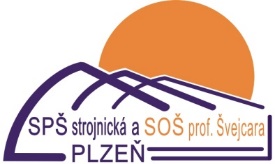 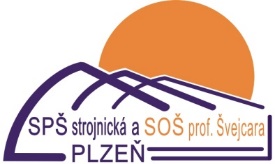 inkasa (pro všechny účty)Prohlašuji, že jsem si u účtu číslo…………………………………/…………………………………...vedeného u peněžního ústavu………………………………….……………………………………….. zařídil povolení inkasa pro Střední průmyslovou školu strojnickou a Střední odbornou školu profesora Švejcara, Plzeň, Klatovská 109, číslo účtu:  5003201644/ 5500 ( Raiffeisen BANK )Jedná se o inkasování platby za obědy pro………………………………………………………………							jméno (čitelně)			třída bydliště…………………………………………………………………………………………………..V Plzni dne………………………    ……………………………    …………………………………….						Podpis rodiče			Potvrzení peněžního ústavuPo vyřízení ve Vašem peněžním ústavu odevzdejte toto prohlášení v pokladně SPŠ strojnické a SOŠ profesora Švejcara, Plzeň, Klatovská 109 (č. dv. 130)Prohlášení o povoleníinkasa (pro všechny účty)Prohlašuji, že jsem si u účtu číslo………………………………….……………/…………………..vedeného u peněžního ústavu……………………………………………………………………….. zařídil povolení inkasa pro Střední průmyslovou školu strojnickou a Střední odbornou školu profesora Švejcara, Plzeň, Klatovská 109, číslo účtu: 5003201644/5500  (Raiffeisen BANK).Jedná se o inkasování platby za obědy pro………………………………………………………………							jméno (čitelně)			třídabydliště………………………………………………………………………………………………………V Plzni dne………………………    ……………………………    …………………………………….						Podpis rodiče		     Potvrzení peněžního ústavuPo vyřízení ve Vašem peněžním ústavu odevzdejte toto prohlášení v pokladně SPŠ strojnické a SOŠ profesora Švejcara, Plzeň, Klatovská 109 (č. dv. 130)